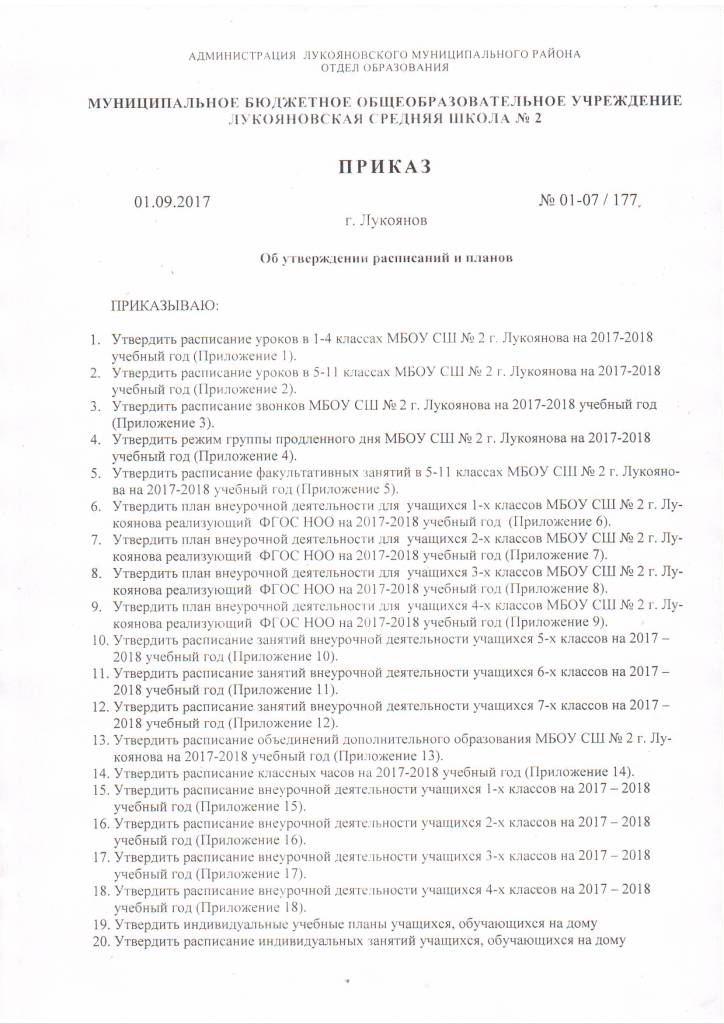 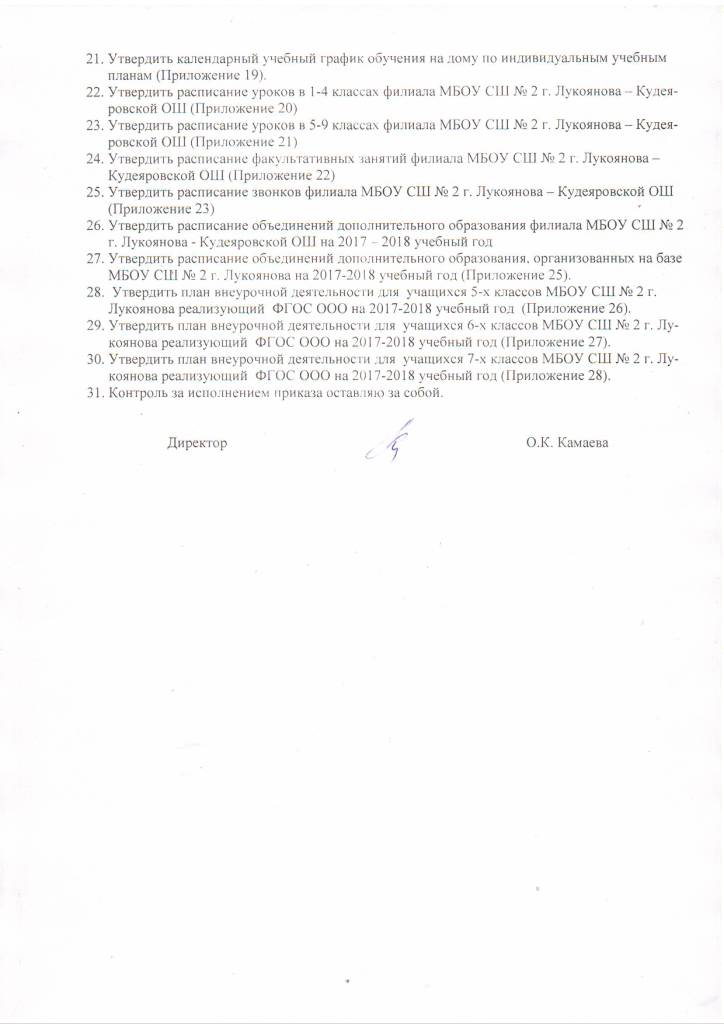 Приложение  21 к приказу по школе от 01.09.2017 г. № 01-07/177Расписание уроков в 5-9 классахфилиала МБОУ СШ № 2 г. Лукоянова – Кудеяровской ОШ5 класс6 класс7 класс8 класс9 классПонедельник1.Русский язык2.Математика3.ИЗО4.Математика5.ОБЖ1.ОБЖ2.Русский язык3.История4.Литература5.Биология6.Технология1.Русский язык2.История3.Биология4.ОБЖ5.Литература6.Обществозн.1.История России2.Русский язык3.ОБЖ4.Литература5.География1.Физика2.ОБЖ3.Русский яз.4.История Рос.5.Литература6.ИЗОВторник1.Информатика2.Математика3. Русский язык4.Технология5.Анг.язык6.Физкультура1.Математика2.География3.Информатика4.Анг.язык5.Технология6.Обществозн.1.Технология2.Геометрия3.Анг.язык4.Физкультура5.География6.Информатика1.Физика2.Геометрия3.Обществознание4.Алгебра5.Биология6.Технология1.География2.Литература3.Технология4.Геометрия5.Информатика и ИКТ6.Анг.языкСреда1.Анг.язык2.Математика3.Русский язык4.Физкультура5.Литература1.Русский язык2.Математика3.Русский язык4.Анг.язык5.Музыка1.Физика2.Русский яз3.Алгебра4.Музыка5.Физкультура1.Химия2.Русский язык3.Химия4.Литература5.Анг.язык6.Биология1.Алгебра2.Химия3.Физика4.Химия5.Биология6.ФизкультураЧетверг1.Математика2.Физкультура3.Биология4.История5.Анг.язык1.Математика2.Русский язык3.Математика4.Литература5.Физкультура1.Русский язык2.Биология3.Литература4.Анг.язык5.Алгебра6.История1.Анг.язык2.Вс.история3.Экономика4.Физкультура5.Религии России6.ИЗО1.Вс.история2.Геометрия3.Обществознание4.Алгебра5.Анг.язык6.ФизкультураПятница1.Русский язык2.Математика3.Литература4.Обществознание5.География6.Музыка1.Русский  язык2.Математика3.История4.Физкультура5.Анг.язык1.Физика2.Анг.язык3.Геометрия4.Русский язык5.Алгебра1.Алгебра2.Геометрия3.Физика4.Анг.язык5.Физкультура6.Алгебра1.Алгебра2.Биология3.Анг.язык4.Русский язык5.Информатика и ИКТ6.Анг.языкСуббота1.Русский яз2. Литература3.История4.Технология1.Русский язык2.Математика3.Литература4.ИЗО5.Физкультура1.Алгебра2.ИЗО3.Физкультура4.География5.Технология1.Физкультура2.География3.Русский язык4.Алгебра5.Информатика и ИКТ6.Черчение1.География2.Физкультура3.Алгебра4.Литература5.Религии России